Четвертое заседание                                                                              27 созыва   КАРАР                                                                                                                   РЕШЕНИЕ«О бюджете сельского поселения Кушманаковский сельсовет муниципального района Бураевский район Республики Башкортостан на 2017 год и на плановый период 2018 и 2019 годов»         В соответствии с Федеральным законом «Об общих принципах организации местного самоуправления в Российской Федерации» Совет сельского поселения Кушманаковский  сельсовет муниципального района Бураевский район Республики Башкортостан решил:          1.Утвердить основные характеристики бюджета сельского поселения Кушманаковский сельсовет муниципального района Бураевский район Республики Башкортостан (далее сельского поселения) на 2017 год:          1) общий объем доходов бюджета сельского поселения в сумме 2554,0 тыс. рублей;          2) общий объем расходов бюджета сельского поселения в сумме 2554,0 тыс. рублей;          3) дефицит бюджета сельского поселения не прогнозируется.2. Утвердить основные характеристики бюджета сельского поселения на плановый период 2018 и 2019 годов:1) прогнозируемый общий объем доходов бюджета сельского поселения на 2018 год в сумме 2603,7 тыс. рублей и на 2019 год в сумме 2653,3 тыс. рублей;2) общий объем расходов бюджета сельского поселения на 2018 год в сумме 2603,7 тыс. рублей, в том числе условно утвержденные расходы в сумме 49,7 тыс. рублей и на 2019 год в сумме 2653,3 тыс. рублей, в том числе условно утвержденные расходы в сумме 99,3 тыс. рублей;3) дефицит бюджета сельского поселения на 2018-2019 годы не прогнозируется.3. Установить, что при зачислении в бюджет сельского поселения безвозмездных поступлений в виде добровольных взносов (пожертвований) юридических и физических лиц для казенного учреждения, находящегося в ведении соответствующего распорядителя средств бюджета сельского поселения, на сумму указанных поступлений увеличиваются бюджетные ассигнования соответствующему распорядителю средств бюджета сельского поселения для последующего доведения в установленном порядке до указанного казенного учреждения лимитов бюджетных обязательств для осуществления расходов, соответствующих целям, на достижение которых предоставлены добровольные взносы (пожертвования).4. Утвердить перечень главных администраторов доходов  бюджета сельского поселения согласно приложению 1 к настоящему Решению.5. Утвердить перечень главных администраторов источников финансирования дефицита бюджета сельского поселения, согласно приложению 2 к настоящему Решению.6. Установить поступления доходов в бюджет сельского поселения:1) на 2017 год согласно приложению 3 к настоящему Решению;2) на плановый период 2018 и 2019 годов согласно приложению 4 к настоящему Решению.7. Обслуживание учреждениями Центрального банка Российской Федерации и кредитными организациями счетов, открытых Администрации сельского поселения, осуществляется в порядке, установленном бюджетным законодательством Российской Федерации.8. Средства, поступающие во временное распоряжение получателей средств бюджета сельского поселения, учитываются на счете, открытом Администрации сельского поселения в учреждениях Центрального банка Российской Федерации или в кредитных организациях с учетом положений бюджетного законодательства Российской Федерации, с отражением указанных операций на лицевых счетах, открытых получателям средств бюджета сельского поселения в Администрации сельского поселения, в порядке, установленном Администрацией сельского поселения.9. Утвердить в пределах общего объема расходов бюджета сельского поселения, установленного пунктом 1 настоящего Решения, распределение бюджетных ассигнований бюджета сельского поселения:1) по разделам,  подразделам, целевым статьям (муниципальным программам сельского поселения и непрограммным направлениям деятельности), группам видам расходов классификации расходов бюджетов:а) на 2017 год согласно приложению 5 к настоящему Решению;б) на плановый период 2018 и 2019 годов согласно приложению 6 к настоящему Решению;2) по целевым статьям (муниципальным программам сельского поселения и непрограммным направлениям деятельности), группам видам расходов классификации расходов бюджетов:а) на 2017 год согласно приложению 7 к настоящему Решению;б) на плановый период 2018 и 2019 годов согласно приложению 8 к настоящему Решению.10. Утвердить общий объем бюджетных ассигнований на исполнение публичных нормативных обязательств на 2017 год в сумме 0 (ноль) тыс. рублей, на 2018 год в сумме 0 (ноль) тыс. рублей и на 2019 год в сумме 0 (ноль) тыс. рублей.11. Утвердить ведомственную структуру расходов бюджета сельского поселения:1) на 2017 год согласно приложению 9 к настоящему Решению;2) на плановый период 2018 и 2019 годов согласно приложению 10 к настоящему Решению.12. Установить, что решения и иные нормативные правовые акты  сельского поселения, предусматривающие принятие новых видов расходных обязательств или увеличение бюджетных ассигнований на исполнение существующих видов расходных обязательств сверх утвержденных в бюджете сельского поселения на 2017 год и на плановый период 2018 и 2019 годов, а также сокращающие его доходную базу, подлежат исполнению при изыскании дополнительных источников доходов бюджета сельского поселения и (или) сокращении бюджетных ассигнований по конкретным статьям расходов бюджета сельского поселения при условии внесения соответствующих изменений в настоящее Решение.13. Проекты решений и иных нормативных правовых актов  сельского поселения, требующие введения новых видов расходных обязательств или увеличения бюджетных ассигнований по существующим видам расходных обязательств сверх утвержденных в бюджете сельского поселения на 2017 год и на плановый период 2018 и 2019 годов либо сокращающие его доходную базу, вносятся только при одновременном внесении предложений о дополнительных источниках доходов бюджета сельского поселения и(или) сокращении бюджетных ассигнований по конкретным статьям расходов бюджета.14. Администрация сельского поселения не вправе принимать решения, приводящие к увеличению в 2017-2019 годах численности муниципальных служащих сельского поселения и работников организаций бюджетной сферы.15. Установить, что получатель средств бюджета сельского поселения при заключении муниципальных контрактов (гражданско-правовых договоров) на поставку товаров, выполнение работ, оказание услуг вправе предусматривать авансовые платежи в размерах, определенных Администрацией сельского поселения.16. Объемы и распределение межбюджетных трансфертов, получаемых из бюджета муниципального района Бураевский район Республики Башкортостан на 2017 год составляют 2240,0 тыс. рублей, на 2018 год – 2228,0 тыс. рублей, на 2019 год – 2214,0 тыс. рублей:а) дотации бюджетам поселений на выравнивание бюджетной обеспеченности сельского поселения на 2017 год составляют 510,1 тыс. рублей, на 2018 год – 508,2 тыс. рублей, на 2019 год – 523,0 тыс. рублей;б) дотации бюджетам поселений на поддержку мер по обеспечению сбалансированности бюджета сельского поселения на 2017 год составляют 1162,7 тыс. рублей, на 2018 год – 1152,6 тыс. рублей, на 2019 год – 1123,8 тыс. рублей;в) субвенции бюджетам поселений на осуществление первичного воинского учета на территориях, где отсутствуют военные комиссариаты, на 2017 год составляют 67,2 тыс. рублей, на 2018 год – 67,2 тыс. рублей, на 2019 год – 67,2 тыс. рублей;г) прочие безвозмездные поступления в бюджеты поселений на 2017 год составляют 500,0 тыс. рублей, на 2018 год – 500,0 тыс. рублей, 2019 год – 500,0 тыс. рублей.17. Установить:1) верхний предел муниципального долга сельского поселения на 1 января 2018 года в сумме 0 (ноль) тыс. рублей, на 1 января 2019 года в сумме 0 (ноль) тыс. рублей, на 1 января 2019 года в сумме 0 (ноль) тыс. рублей, в том числе верхний предел долга по муниципальным гарантиям сельского поселения на 1 января 2018 года в сумме 0 (ноль) тыс. рублей, на 1 января 2019 года в сумме 0 (ноль) тыс. рублей, на 1 января 2019 года в сумме 0 (ноль) тыс. рублей.2) предельный объем муниципального долга сельского поселения на 2017 год в сумме 150,5 тыс. рублей, на 2018 год в сумме 181,8 тыс. рублей и на 2019 год в сумме 219,2 тыс. рублей.18. Установить, что остатки средств бюджета сельского поселения по состоянию на 1 января 2017 года в объеме не более одной двенадцатой общего объема расходов бюджета сельского поселения текущего финансового года направляются Администрацией сельского поселения на покрытие временных кассовых разрывов, возникающих в ходе исполнения бюджета сельского поселения.19. Включить в бюджет сельского поселения расходы на формирование резервного фонда Администрации сельского поселения в сумме 0,5 тыс. рублей.20. Установить в соответствии с пунктом 3 статьи 217 Бюджетного кодекса Российской Федерации следующие основания для внесения в ходе исполнения настоящего Решения изменений в показатели сводной бюджетной росписи бюджета сельского поселения, связанные с особенностями исполнения бюджета сельского поселения и (или) перераспределения бюджетных ассигнований между  распорядителями средств бюджета сельского поселения:1) использование образованной в ходе исполнения бюджета сельского поселения экономии по отдельным разделам, подразделам, целевым статьям, группам видов расходов классификации расходов бюджетов;2) использование остатков средств бюджета сельского поселения на 1 января 2017 года;3) использование средств Резервного фонда Администрации сельского поселения;4) принятие Администрацией сельского поселения решений об утверждении программ сельского поселения и о внесении изменений в программы сельского поселения.21. Контроль за исполнением настоящего решения возложить на комиссию по бюджетам, налогам, вопросам собственности, предпринимательству и малому бизнесу (Ахмеров А.А.)22. Настоящее решение вступает в силу 01 января 2017 года и действует до 31 декабря 2017 года.          23. Опубликовать данное решение после его принятия и подписания в установленном порядке на информационном стенде Администрации сельского поселения и на официальном сайте Администрации сельского поселения.Глава сельского поселения Кушманаковский сельсоветмуниципального района Бураевский район Республики Башкортостан    	                                               А.Д.Каюмовд. Кушманаково16 декабря 2016 года  № 60                   	Перечень главных администраторов доходов бюджета сельского поселения Кушманаковский сельсовет муниципального района Бураевский район  Республики Башкортостан<1> В части доходов, зачисляемых в бюджет поселения Кушманаковский сельсовет муниципального района Бураевский район Республики Башкортостан в пределах компетенции главных администраторов доходов бюджета поселения  Кушманаковский сельсовет муниципального района Бураевский район Республики Башкортостан.<2> Администраторами доходов бюджета поселения Кушманаковский сельсовет муниципального района Республики Башкортостан по статьям, подстатьям  подгруппам группы доходов «2 00 00000 00 – безвозмездные поступления» в части доходов от возврата остатков субсидий, субвенций и иных межбюджетных трансфертов, имеющих целевое назначение, прошлых лет (в части доходов, зачисляемых в бюджет поселения  Кушманаковский сельсовет муниципального района Республики Башкортостан) являются уполномоченные органы местного самоуправления поселения, а также созданные ими казенные учреждения, предоставившие соответствующие межбюджетные трансферты.Администраторами доходов бюджета поселения Кушманаковский сельсовет муниципального района Республики Башкортостан по статьям, подстатьям подгруппам группы доходов «2 00 00000 00 – безвозмездные поступления» являются уполномоченные органы местного самоуправления поселения, а также созданные ими казенные учреждения, являющиеся получателями указанных средств.Приложение 2к решению Совета сельского поселения Кушманаковский сельсовет муниципального района Бураевский район Республики Башкортостанот  16 декабря . № 60Перечень главных администраторов источников финансирования дефицита бюджета сельского поселения Кушманаковский сельсовет  муниципального района Бураевский район  Республики Башкортостан Приложение 3к решению Совета сельского поселения Кушманаковский сельсовет муниципального района Бураевский район Республики Башкортостанот 16 декабря . № 60Поступлениедоходов в бюджет сельского поселения Кушманаковский сельсовет муниципального района Бураевский район Республики Башкортостанна 2017 год										     (тыс. руб.)Приложение 4к решению Совета сельского поселения Кушманаковский сельсовет муниципального района Бураевский район Республики Башкортостанот 16 декабря . № 60Поступлениедоходов в бюджет сельского поселения  Кушманаковский сельсовет муниципального района Бураевский район Республики Башкортостанна 2018-2019 годы                                                                                                             (тыс. руб.)								       Приложение 5  к решению Совета сельского поселения Кушманаковский сельсовет муниципального района Бураевский район Республики Башкортостанот  16 декабря . № 60Распределение бюджетных ассигнований  сельского поселения Кушманаковский сельсовет муниципального района Бураевский районРеспублики Башкортостан на 2017 год по разделам, подразделам, целевым статьям (муниципальным программам муниципального района Бураевский район Республики Башкортостан и непрограммным направлениям деятельности), группам видов расходов классификации расходов бюджетов                                                                                                                                    (тыс.рублей)Приложение 6к решению Совета сельского поселения Кушманаковский сельсовет муниципального района Бураевский район Республики Башкортостанот 16 декабря . № 60Распределение бюджетных ассигнований  из бюджета сельского поселения Кушманаковский сельсовет муниципального района Бураевский район Республики Башкортостан на 2018-2019 годы  по разделам, подразделам, целевым статьям (муниципальным программам муниципального района Бураевский район Республики Башкортостан и не программным направлениям деятельности), группам видов расходов классификации расходов бюджетов                                                                                                                                    (тыс.рублей)                                                                                                          Приложение 7 к решению Совета сельского поселения Кушманаковский сельсовет муниципального района Бураевский район Республики Башкортостанот 16 декабря . № 60Распределение бюджетных ассигнований сельского поселения Кушманаковский сельсовет муниципального района Бураевский район  Республики Башкортостан на 2017 год по целевым статьям (муниципальным  программам сельского поселения Кушманаковский сельсовет муниципального района Бураевский район Республики Башкортостан и непрограммным направлениям деятельности), группам видов расходов классификациирасходов бюджетов                                                                   (тыс.рублей)Приложение 8к решению Совета сельского поселения Кушманаковский сельсовет муниципального района Бураевский район Республики Башкортостанот 16 декабря . № 60Распределение бюджетных ассигнований сельского поселения Кушманаковский сельсовет муниципального района Бураевский район  Республики Башкортостан на 2018-2019 года по целевым статьям (муниципальным  программам сельского поселения Кушманаковский сельсовет муниципального района Бураевский район Республики Башкортостан и непрограммным направлениям деятельности), группам видов расходов классификациирасходов бюджетов (тыс.рублей)Приложение 9к решению Совета сельского поселения Кушманаковский сельсовет муниципального района Бураевский район Республики Башкортостанот 16 декабря . № 60                            Ведомственная структура расходов бюджета               муниципального района Бураевский район Республики              Башкортостан на 2017 год                                       (тыс.рублей)                                                                                                          Приложение 10 к решению Совета сельского поселения Кушманаковский сельсовет муниципального района Бураевский район Республики Башкортостанот 16 декабря . № 60                    Ведомственная структура расходов бюджета               муниципального района Бураевский район Республики                   Башкортостан на 2018-2019 годы                                                                                                                            (тыс.рублей)БАШКОРТОСТАН РЕСПУБЛИКАҺЫ               БОРАЙ РАЙОНЫ МУНИЦИПАЛЬ РАЙОНЫНЫҢ КУШМАНАК АУЫЛ СОВЕТЫ АУЫЛ БИЛӘМӘҺЕ СОВЕТЫ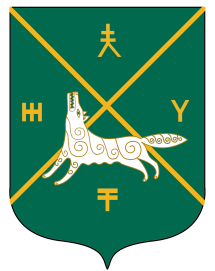 СОВЕТ СЕЛЬСКОГО  ПОСЕЛЕНИЯКУШМАНАКОВСКИЙ  СЕЛЬСОВЕТ   МУНИЦИПАЛЬНОГО РАЙОНА БУРАЕВСКИЙ  РАЙОН        РЕСПУБЛИКИ  БАШКОРТОСТАНПриложение 1                                                                        к решению Совета сельскогопоселения Кушманаковский сельсовет муниципального района                                                                     Бураевский район Республики Башкорстан от 16 декабря 2016 года № 60Код бюджетной классификации Российской Федерации  Код бюджетной классификации Российской Федерации  Наименование главного адми-нистра-торадоходов бюджета  поселения Наименование 123791Администрация сельского поселения Кушманаковский сельсовет муниципального района Бураевский район Республики Башкортостан791 1 08 04020 01 0000 110Государственная пошлина за совершение нотариальных действий  должностными лицами органов местного самоуправления, уполномоченными в соответствии с законодательными актами Российской Федерации на совершение нотариальных действий7911 13 01995 10 0000 130Прочие доходы от оказания платных услуг (работ) получателями средств бюджетов сельских поселений7911 13 02065 10 0000 130Доходы, поступающие в порядке возмещения расходов, понесенных в связи с эксплуатацией  имущества сельских поселений7911 13 02995 10 0000 130Прочие доходы от компенсации затрат  бюджетов сельских поселений7911 16 23051 10 0000 140Доходы от возмещения ущерба при возникновении страховых случаев по обязательному страхованию гражданской ответственности, когда выгодоприобретателями выступают получатели средств бюджетов сельских поселений1237911 16 23052 10 0000 140Доходы от возмещения ущерба при возникновении иных страховых случаев, когда выгодоприобретателями выступают получатели средств бюджетов сельских поселений7911 16 32000 10 0000 140Денежные взыскания, налагаемые в возмещение ущерба, причиненного в результате незаконного или нецелевого использования бюджетных средств (в части бюджетов сельских поселений)7911 16 90050 10 0000 140Прочие поступления от денежных взысканий (штрафов) и иных сумм в возмещение ущерба, зачисляемые в бюджеты сельских поселений7911 17 01050 10 0000 180Невыясненные поступления, зачисляемые в бюджеты сельских поселений7911 17 05050 10 0000 180Прочие неналоговые доходы бюджетов сельских поселений7911 17 14030 10 0000 180Средства самообложения граждан, зачисляемые в бюджеты сельских поселений7912 00 00000 00 0000 000Безвозмездные поступления <1>Иные доходы бюджета сельского поселения Кушманаковский сельсовет муниципального района  Бураевский район Республики Башкортостан, администрирование которых может осуществляться главными администраторами доходов бюджета сельского поселения Кушманаковский сельсовет муниципального района Бураевский район  Республики Башкортостан в пределах их компетенции1 11 03050 10 0000 120Проценты, полученные от предоставления бюджетных кредитов внутри страны за счет средств бюджетов сельских поселений1 11 09015 10 0000 120Доходы от распоряжения правами на результаты интеллектуальной деятельности военного, специального и двойного назначения, находящимися в собственности сельских поселений1 11 09025 10 0000 120Доходы от распоряжения правами на результаты научно-технической деятельности, находящимися в собственности сельских поселений1 11 09045 10 0000 120Прочие поступления от использования 123имущества, находящегося в собственности поселений (за исключением имущества муниципальных бюджетных и автономных учреждений,  а также имущества унитарных предприятий, в том числе казенных)1 12 04051 10 0000 120Плата за использование лесов, расположенных на землях иных категорий, находящихся в собственности сельских поселений, в части платы по договору купли-продажи лесных насаждений1 12 04052 10 0000 120Плата за использование лесов, расположенных на землях иных категорий, находящихся в собственности сельских поселений, в части арендной платы1 13 01995 10 0000 130Прочие доходы от оказания платных услуг (работ) получателями средств бюджетов сельских поселений1 13 02065 10 0000 130Доходы, поступающие в порядке возмещения расходов, понесенных в связи с эксплуатацией  имущества сельских поселений1 13 02995 10 0000 130Прочие доходы от компенсации затрат  бюджетов сельских поселений1 14 01050 10 0000 410Доходы от продажи квартир, находящихся в собственности сельских поселений1 14 03050 10 0000 410Средства от распоряжения и реализации конфискованного и иного имущества, обращенного в доходы сельских поселений (в части реализации основных средств по указанному имуществу)1 14 03050 10 0000 440Средства от распоряжения и реализации конфискованного и иного имущества, обращенного в доходы сельских поселений (в части реализации материальных запасов по указанному имуществу)1 14 04050 10 0000 420Доходы от продажи нематериальных активов, находящихся в собственности сельских поселений1 15 02050 10 0000 140Платежи, взимаемые органами управления (организациями) сельских поселений за выполнение определенных функций1 16 18050 10 0000 140Денежные взыскания (штрафы) за нарушение бюджетного законодательства (в части бюджетов сельских поселений)1 16 23051 10 0000 140Доходы от возмещения ущерба при 123возникновении страховых случаев по обязательному страхованию гражданской ответственности, когда выгодоприобретателями выступают  получатели средств бюджетов сельских поселений1 16 23052 10 0000 140Доходы от возмещения ущерба при возникновении иных страховых случаев, когда выгодоприобретателями выступают получатели средств бюджетов сельских поселений1 16 32000 10 0000 140Денежные   взыскания,   налагаемые    в                                возмещение   ущерба,   причиненного   в результате незаконного  или  нецелевого использования  бюджетных   средств   (в части бюджетов сельских поселений)1 16 90050 10 0000 140Прочие поступления от денежных взысканий (штрафов) и иных сумм в возмещение ущерба, зачисляемые в бюджеты сельских поселений1 17 01050 10 0000 180Невыясненные поступления, зачисляемые в бюджеты сельских поселений1 17 05050 10 0000 180Прочие неналоговые доходы бюджетов сельских поселений2 00 00000 00 0000 000Безвозмездные поступления <1>, <2>Код бюджетной классификации Российской Федерации  Код бюджетной классификации Российской Федерации  Наименование администратора источника финансирования дефицита бюджета сельского поселения Кушманаковский сельсовет муниципального района Бураевский район  Республики БашкортостанКод адми-нистра-тораисточников дефицита бюджета сельского поселения Кушманаковский сельсовет муниципального района  Бураевский район Республики БашкортостанНаименование администратора источника финансирования дефицита бюджета сельского поселения Кушманаковский сельсовет муниципального района Бураевский район  Республики Башкортостан123791Администрация сельского поселения Кушманаковский сельсовет муниципального района Бураевский район Республики Башкортостан79101050201100000510Увеличение прочих остатков денежных средств бюджетов сельских поселений 79101050201100000610Уменьшение остатков денежных средств бюджетов сельских поселений79101030000100000710Получение кредитов от других бюджетов бюджетной системы Российской Федерации бюджету сельского поселения в валюте Российской Федерации79101030000100000810Погашение кредитов от других бюджетов бюджетной системы Российской Федерации бюджету сельского поселения в валюте Российской ФедерацииКодбюджетной классификации РФНаименование кода группы, подгруппы,  статьи,  подстатьи, элемента,  программы (подпрограммы) кода экономической классификации доходовСумма123Всего2554,0 1000000000 0000 000Налоговые и неналоговые доходы314,0 1010000000 0000 000Налог на прибыль, доходы13,0 1010200001 0000 110Налог на доходы физических лиц13,0 1010201001 0000 110Налог на доходы физических лиц с доходов, источником которых является налоговый агент, за исключением доходов, в отношении которых исчисление и уплата налога осуществляются в соответствии со статьями 227, 227.1 и 228 Налогового кодекса Российской Федерации13,0 1050000000 0000 000Налоги на совокупный доход10,0 1050300000 0000 110Единый сельскохозяйственный налог10,0 1050301001 0000 110Единый сельскохозяйственный налог10,01060000000 0000 000Налог на имущество286,01060100000 0000 110Налог на имущество физических лиц11,01060103010 0000 110Налог на имущество физических лиц, взимаемый по ставкам, применяемым к объектам налогообложения, расположенным в границах поселений11,01060600000 0000 110Земельный налог275,01060603310 0000 110Земельный налог с организаций, обладающих земельным участком, расположенным в границах сельских  поселений100,01060604310 0000 110Земельный налог с физических лиц, обладающих земельным участком, расположенным в границах сельских175,0123поселений1080000000 0000 000Государственная пошлина5,01080400001 0000 110Государственная пошлина за совершение нотариальных действий (за исключением действий, совершаемых консульскими учреждениями Российской Федерации)5,01080402001 0000 110Государственная пошлина  за совершение нотариальных действий должностными лицами органов местного самоуправления, уполномоченными в соответствии с законодательными актами Российской Федерации на совершение нотариальных действий5,02000000000 0000 000Безвозмездные перечисления2240,02020000000 0000 000Безвозмездные поступления от других бюджетов бюджетной системы РФ, кроме бюджетов государственных внебюджетных фондов2240,02021000000 0000 151Дотации бюджетам субъектов Российской Федерации и муниципальных образований1672,82021500110 0000 151Дотации бюджетам поселений на выравнивание уровня бюджетной обеспеченности 510,12021500210 0000 151Дотации бюджетам поселений на поддержку мер по обеспечению сбалансированности бюджетов1162,72023000000 0000 151Субвенции бюджетам субъектов Российской Федерации и муниципальных образований67,22023511800 0000 151Субвенции бюджетам на осуществление первичного воинского учета на территориях, где отсутствуют военные комиссариаты67,22023511810 0000 151Субвенции бюджетам поселений на осуществление первичного воинского учета на территориях, где отсутствуют военные комиссариаты67,22024000000 0000 151Иные межбюджетные трансферты500,02024999900 0000 151Прочие межбюджетные трансферты, передаваемые бюджетам500,02024999910 7502 151Прочие межбюджетные трансферты, передаваемые бюджетам поселений на благоустройство территорий населенных пунктов, коммунальному хозяйству, обеспечению мер пожарной безопасности 500,0123и осуществлению дорожной деятельности в границах  сельских поселенийКодбюджетной классификации РФНаименование кода группы, подгруппы,  статьи,  подстатьи, элемента,  программы (подпрограммы) кода экономической классификации доходов2018          20191234Всего2603,72653,31000000000 0000 000Налоговые и неналоговые доходы375,7439,31010000000 0000 110Налог на прибыль, доходы12,013,01010200001 0000 110Налог на доходы физических лиц12,013,01010201001 0000 110Налог на доходы физических лиц с доходов, источником которых является налоговый агент, за исключением доходов, в отношении которых исчисление и уплата налога осуществляются в соответствии со статьями 227, 227.1 и 228 Налогового кодекса Российской Федерации12,013,01050000000 0000 000Налоги на совокупный доход10,011,01050300000 0000 110Единый сельскохозяйственный налог10,011,01050301001 0000 110Единый сельскохозяйственный налог10,011,01060000000 0000 000Налог на имущество297,0309,01060100000 0000 110Налог на имущество физических лиц12,012,01060103010 0000110Налог на имущество физических лиц, взимаемый по ставкам, применяемым к объектам налогообложения, расположенным в границах поселений12,012,012341060600000 0000 110Земельный налог285,0297,01060603310 0000 110Земельный налог с организаций, обладающих земельным участком, расположенным в границах сельских  поселений100,0100,01060604310 0000 110Земельный налог с физических лиц, обладающих земельным участком, расположенным в границах сельских поселений185,0197,01080000000 0000 000Государственная пошлина7,07,01080400001 0000 110Государственная пошлина за совершение нотариальных действий (за исключением действий, совершаемых консульскими учреждениями Российской Федерации)7,07,01080402001 0000 110Государственная пошлина  за совершение нотариальных действий должностными лицами органов местного самоуправления, уполномоченными в соответствии с законодательными актами Российской Федерации на совершение нотариальных действий7,07,01170000000 0000 000Прочие неналоговые доходы 47,294,31170500000 0000 180Прочие неналоговые доходы47,294,31170505010 0000 180Прочие неналоговые доходы бюджетов поселений47,294,32000000000 0000 000Безвозмездные перечисления2228,02214,02020000000 0000 000Безвозмездные поступления от других бюджетов бюджетной системы РФ, кроме бюджетов государственных внебюджетных фондов2228,02214,02021000000 0000 151Дотации бюджетам субъектов Российской Федерации и муниципальных образований1660,81646,82021500110 0000 151Дотации бюджетам поселений на выравнивание уровня бюджетной обеспеченности 508,2523,02021500210 0000 151Дотации бюджетам поселений на поддержку мер по обеспечению сбалансированности бюджетов1152,61123,82023000000 0000 151Субвенции бюджетам субъектов 67,267,21234Российской Федерации и муниципальных образований2023511800 0000 151Субвенции бюджетам на осуществление первичного воинского учета на территориях, где отсутствуют военные комиссариаты67,267,22023511810 0000 151Субвенции бюджетам поселений на осуществление первичного воинского учета на территориях, где отсутствуют военные комиссариаты67,267,22024000000 0000 151Иные межбюджетные трансферты500,0500,02024999900 0000 151Прочие межбюджетные трансферты, передаваемые бюджетам500,0500,02024999910 7502 151Прочие межбюджетные трансферты, передаваемые бюджетам поселений на благоустройство территорий населенных пунктов, коммунальному хозяйству, обеспечению мер пожарной безопасности и осуществлению дорожной деятельности в границах  сельских поселений500,0500,0НаименованиеРзПрЦсрВрСумма12345ВСЕГО2554,0ОБЩЕГОСУДАРСТВЕННЫЕ ВОПРОСЫ01001757,4Функционирование высшего должностного лица субъекта РФ и органа местного самоуправления0102483,4Непрограммные расходы01029900000000483,4Глава муниципального образования 01029900002030483,4Расходы на выплаты персоналу в целях обеспечения выполнения функций государственными (муниципальными)  органами, казенными учреждениями, органами управления государственными внебюджетными фондами01029900002030100483,4Непрограммные расходы010499000000001173,5Аппарат органов муниципального образования010499000020401173,5Расходы на выплаты персоналу в целях обеспечения выполнения функций государственными 01049900002040100721,912345(муниципальными)  органами, казенными учреждениями, органами управления государственными внебюджетными фондамиЗакупка товаров, работ и услугдля государственных (муниципальных) нужд0104990002040200242,0Иные бюджетные ассигнования01049900002040800209,6Резервные фонды 01110,5Резервные фонды местных администраций011199000075000,5Иные бюджетные ассигнования011199000075008000,5Другие общегосударственные вопросы100,0Непрограммные  расходы01139900000000100,0Непрограммные  расходы01139900002990100,0Осуществление финансового обеспечения деятельности муниципальных казенных учреждений01139900002990100,0НАЦИОНАЛЬНАЯ ОБОРОНА020067,2Мобилизационная и вневойсковая подготовка020367,2Муниципальная программа «Осуществление первичного воинского учета на территориях, где отсутствуют военные комиссариаты, за счет средств федерального бюджета» на 2014-.г.0203130000000067,2Подпрограмма «Осуществление первичного воинского учета на территориях, где отсутствуют военные комиссариаты, за счет средств федерального бюджета»0203131000000067,2Осуществление первичного воинского учета 0203131010000067,2«Осуществление первичного воинского учета на территориях, где отсутствуют военные комиссариаты, за счет средств федерального бюджета»0203131015118067,2Расходы на выплаты персоналу в целях обеспечения 0203131015118010067,212345выполнения функций государственными (муниципальными)  органами, казенными учреждениями, органами управления государственными внебюджетными фондамиНАЦИОНАЛЬНАЯ БЕЗОПАСНОСТЬ И ПРАВООХРАНИТЕЛЬНАЯ ДЕЯТЕЛЬНОСТЬ030091,9Обеспечение противопожарной безопасности031091,9Муниципальная программа «Обеспечения противопожарной безопасности сельского поселения  МР БР РБ» на 2014-2019 гг.0310140000000091,9«Подпрограмма обеспечения противопожарной безопасности сельского поселения  МР БР РБ»0310141000000091,9Обеспечение противопожарной безопасности0310141010000091,9Мероприятия по противопожарной безопасности0310141012430091,9Закупка товаров, работ и услуг для государственных (муниципальных) нужд0310141012430020091,9НАЦИОНАЛЬНАЯ ЭКОНОМИКА040020,0Социальная поддержка населения твердым топливом040220,0Муниципальная программа «Предоставления субсидий на твердое топливо населению сельского поселения  МР БР РБ»на 2014-2019г.г.0402150000000020,0Подпрограмма «Предоставления субсидий на твердое топливо населению сельского поселения Кушманаковский сельсовет МР БР РБ» »0402151000000020,012345Вопросы в топливно-энергетическом комплексе0402151010000020,0Мероприятия в топливно- энергетической области0402151010348020,0Иные бюджетные ассигнования0402151010348080020,0ЖИЛИЩНО-КОММУНАЛЬНОЕ ХОЗЯЙСТВО0500560,0Благоустройство0503560,0Муниципальная программа «Благоустройство населенных пунктов сельского поселения  МР БР РБ на 2014-2019г.г.» 05031600000000560,0Подпрограмма «Благоустройство населенных пунктов сельского поселения   МР БР РБ»05031610000000560,0Мероприятия по уличному освещению0503161010000040,0Благоустройство населенных пунктов05031610100000520,0Уличное освещение0503161010605040,0Закупка товаров, работ и услугдля государственных (муниципальных) нужд0503161010605020040,0Мероприятия по благоустройству  территорий населенного пункта05031610106050520,0Закупка товаров, работ и услугдля государственных (муниципальных) нужд05031610106050200520,0КУЛЬТУРА080057,5Муниципальная программа»Развитие культуры,искусства в сельском поселении Кушманаковский сельсовет МР БР РБ» на 2014-.г0801230000000057,5Подпрограмма «Развитие культуры в  сельском поселении Кушманаковский сельсовет МР БР0801231000000057,5Мероприятия по развитию культуры0801231010000057,512345Дворцы и дома культуры0801231014409057,5Закупка товаров, работ и услугдля государственных (муниципальных) нужд0801231014409020057,5НаименованиеРзПрЦсрВрсуммасуммаНаименованиеРзПрЦсрВр2018 год2019 год123456ВСЕГО2603,72653,3ОБЩЕГОСУДАРСТВЕННЫЕ ВОПРОСЫ01001757,41757,4Функционирование высшего должностного лица субъекта РФ и органа местного самоуправления0102483,4483,4Непрограммные  расходы01029900000000483,4483,4Глава муниципального образования 01029900002030483,4483,4Расходы на выплаты персоналу в целях обеспечения выполнения функций государственными (муниципальными)  органами, казенными учреждениями, органами управления государственными внебюджетными фондами01029900002030100483,4483,4Аппарат органов муниципального образования010499000020401173,51173,5Расходы на выплаты персоналу в целях обеспечения выполнения функций государственными (муниципальными)  органами, 01049900002040100721,9721,9123456казенными учреждениями, органами управления государственными внебюджетными фондамиЗакупка товаров, работ и услуг для государственных (муниципальных) нужд01049900002040200242,0242,0Иные бюджетные ассигнования01049900002040800209,6209,6Резервные фонды местных администраций011199000075000,50,5Иные бюджетные ассигнования011199000075008000,50,5Непрограммные расходы01139900002990100,0100,0Осуществление финансового обеспечения деятельности муниципальных казенных учреждений01139900002990100,0100,0НАЦИОНАЛЬНАЯ ОБОРОНА020067,267,2Мобилизационная и вневойсковая подготовка020367,267,2Муниципальная программа «Осуществление первичного воинского учета на территориях, где отсутствуют военные комиссариаты, за счет средств федерального бюджета на 2014-.г.»0203130000000067,267,2Подпрограмма «Осуществление первичного воинского учета на территориях, где отсутствуют военные комиссариаты, за счет средств федерального бюджета»0203131000000067,267,2Осуществление первичного воинского учета 0203131010000067,267,2Осуществление первичного воинского учета на территориях, где отсутствуют военные комиссариаты, за счет средств федерального бюджета0203131015118067,267,2Расходы на выплаты персоналу в целях обеспечения выполнения функций государственными (муниципальными)  органами, казенными учреждениями, органами управления 0203131015118067,267,2123456государственными внебюджетными фондамиНАЦИОНАЛЬНАЯ  БЕЗОПАСНОСТЬ И ПРАВООХРАНИТЕЛЬНАЯ ДЕЯТЕЛЬНОСТЬ030091,991,9Обеспечение противопожарной безопасности031091,991,9Муниципальная программа «Обеспечения противопожарной безопасности сельского поселения  МР БР РБ» на 2014-2019 гг.0310140000000091,991,9Подпрограмма «Обеспечения противопожарной безопасности сельского поселения  МР БР РБ»0310141000000091,991,9Обеспечение противопожарной безопасности0310141010000091,991,9Мероприятия по противопожарной безопасности0310141012430091,991,9Прочая закупка товаров, работ и услуг для государственных (муниципальных) нужд0310141012430020091,991,9НАЦИОНАЛЬНАЯ  ЭКОНОМИКА040020,020,0Социальная поддержка населения твердым топливом040220,020,0Муниципальная программа «Предоставления субсидий на твердое топливо населению сельского поселения  МР БР РБ» на 2014-2019г.г.0402150000000020,020,0Подпрограмма «Предоставления субсидий на твердое топливо населению сельского поселения Кушманаковский сельсовет МР БР РБ»  0402151000000020,020,0Вопросы топливно-экономического комплекса0402151010000020,020,0Мероприятия в топливно- энергетической области0402151010348020,020,0Иные бюджетные ассигнования0402151010348080020,020,0123456Жилищно-коммунальное хозяйство0500560,0560,0Благоустройство0503560,0560,0Муниципальная программа «Благоустройство населенных пунктов сельского поселения  МР БР РБ на 2014-2019 годы»05031600000000560,0560,0Подпрограмма «Благоустройство населенных пунктов сельского поселения Кушманаковский сельсовет МР БР РБ»05031610000000560,0560,0Благоустройство населенных пунктов05031610100000560,0560,0Мероприятия по благоустройству территорий населенных пунктов05031610106050560,0560,0Закупка товаров, работ и услуг для государственных (муниципальных нужд)                                                                 05031610106050200560,0560,0КУЛЬТУРА080057,557,5Муниципальная программа «Развитие культуры, искусства в сельском поселении Кушманаковский сельсовет МР БР РБ» на 2014-2019 гг.0801230000000057,557,5Подпрограмма «Развитие культуры, искусства в сельском поселении Кушманаковский сельсовет МР БР БР»0801231000000057,557,5Мероприятия по развитию культуры0801231010000057,557,5Дворцы и дома культуры0801231014409057,557,5Закупка товаров, работ и услуг для государственных (муниципальных нужд)                                                                 0801231014409020057,557,5Условно утвержденные расходы9999999900000099949,799,3НаименованиеЦсрВрСумма1234ВСЕГО2554,0Муниципальная программа «Осуществление первичного воинского учета на территориях, где отсутствуют военные комиссариаты, за счет средств федерального бюджета» на 2014-2019г.г.130000000067,2Подпрограмма «Осуществление первичного воинского учета на территориях, где отсутствуют военные комиссариаты, за счет средств федерального бюджета»131000000067,2Осуществление первичного воинского учета 131010000067,2Осуществление первичного воинского учета на территориях, где отсутствуют военные комиссариаты, за счет средств федерального бюджета131015118067,2Расходы на выплаты персоналу в целях обеспечения выполнения функций государственными (муниципальными)  органами, казенными учреждениями, органами управления государственными внебюджетными фондами131015118010067,2Муниципальная программа «Обеспечения противопожарной безопасности сельского поселения140000000091,91234Кушманаковский сельсовет МР БР РБ на 2014-2019 гг»Подпрограмма «Обеспечения противопожарной безопасности сельского поселения  МР БР РБ»141000000091,9Обеспечение противопожарной безопасности141010000091,9Мероприятия по противопожарной безопасности141012430091,9Закупка товаров, работ и услуг для государственных (муниципальных) нужд141012430020091,9Муниципальная программа «Предоставления субсидий на твердое топливо населению сельского поселения  МР БР РБ»на 2014-2019г.г.150000000020,0Подпрограмма «Предоставления субсидий на твердое топливо населению сельского поселения Кушманаковский сельсовет МР БР РБ» »151000000020,0Вопросы в топливно-энергетическом комплексе151010000020,0Мероприятия в топливно- энергетической области151010348020,0Иные бюджетные ассигнования151010348080020,0Муниципальная программа «Благоустройство населенных пунктов сельского поселения Кушманаковский  сельсовет МР БР РБ на 2014-.г.» 1600000000560,0Подпрограмма «Благоустройство населенных пунктов сельского поселения Кушманаковский сельсовет МР БР РБ»1610000000560,0Мероприятия по уличному освещению161010000040,0Благоустройство населенных пунктов1610100000520,0Уличное освещение161010605040,0Закупка товаров, работ и услугдля государственных (муниципальных)нужд161010605020040,0Мероприятия по благоустройству территорий населенных пунктов1610106050520,0Закупка товаров, работ и услугдля государственных (муниципальных)нужд1610106050200520,0Муниципальная программа «Развитие культуры, искусства в сельском230000000057,51234поселении  МР БР РБ»на 2014-.г.Подпрограмма» Развитие культуры в сельском поселении Кушманаковский сельсовет МР БР РБ»231000000057,5Развитие культуры в сельском поселении231010000057,5Дворцы и дома культуры231014409020057,5Закупка товаров, работ и услугдля государственных (муниципальных) нужд231014409020057,5Непрограммные расходы99000000001757,4Глава муниципального образования 9900002030483,4Расходы на выплаты персоналу в целях обеспечения выполнения функций государственными (муниципальными)  органами, казенными учреждениями, органами управления государственными внебюджетными фондами9900002030100483,4Аппарат органов муниципального образования99000020401173,5Расходы на выплаты персоналу в целях обеспечения выполнения функций государственными (муниципальными)  органами, казенными учреждениями, органами управления государственными внебюджетными фондами9900002040100721,9Закупка товаров, работ и услугдля государственных (муниципальных) нужд9900002040200242,0Иные бюджетные ассигнования9900002040800209,6Резервные фонды0,5Резервные фонды местных администраций99000075000,5Иные бюджетные ассигнования99000075008000,5Другие общегосударственные вопросы100,0Непрограммные расходы9900000000100,0Непрограммные расходы9900002990100,0Осуществление финансового обеспечения деятельности муниципальных казенных учреждений9900002990100,0НаименованиеЦсрВрСуммаСуммаНаименованиеЦсрВр2019г12345ВСЕГО2603,72653,3Муниципальная программа «Осуществление первичного воинского учета на территориях, где отсутствуют военные комиссариаты, за счет средств федерального бюджета на 2014-.г.»020367,267,2Подпрограмма «Осуществление первичного воинского учета на территориях, где отсутствуют военные комиссариаты, за счет средств федерального бюджета»020367,267,2Осуществление первичного воинского учета020367,267,2Осуществление первичного воинского учета на территориях, где отсутствуют военные комиссариаты, за счет средств федерального бюджета020367,267,2Расходы на выплаты персоналу в целях обеспечения выполнения функций государственными (муниципальными)  органами, казенными учреждениями, органами управления государственными внебюджетными фондами020367,267,212345Муниципальная программа «Обеспечения противопожарной безопасности сельского поселения  МР БР РБ» на 2014-2019 гг.140000000091,991,9Подпрограмма «Обеспечения противопожарной безопасности сельского поселения  МР БР РБ»141000000091,991,9Обеспечение противопожарной безопасности141010000091,991,9Мероприятие по противопожарной безопасности141012430091,991,9Прочая закупка товаров, работ и услуг для государственных (муниципальных) нужд141012430020091,991,9Муниципальная программа «Предоставления субсидий на твердое топливо населению сельского поселения  МР БР РБ» на 2014-2019г.г.150000000020,020,0Подпрограмма «Предоставления субсидий на твердое топливо населению сельского поселения Кушманаковский сельсовет МР БР РБ»151000000020,020,0Вопросы топливно-энергетического комплекса151010348020,020,0Мероприятия в топливно- энергетической области151010348020,020,0Иные бюджетные ассигнования151010348080020,020,0Муниципальная программа «Благоустройство населенных пунктов сельского поселения  МР БР РБ на 2014-.г.» 1600000000560,0560,0Подпрограмма «Благоустройство населенных пунктов сельского поселения Кушманаковский сельсовет МР БР РБ»1610000000560,0560,0Благоустройство населенных пунктов1610100000560,0560,0Мероприятия по благоустройству территорий населенных пунктов1610106050560,0560,012345Закупка товаров, работ и услугдля государственных (муниципальных) нужд161010600200560,0560,0Муниципальная программа «Развитие культуры, искусства в сельском поселении Кушманаковский сельсовет МР БР РБ» на 2014-2019 гг.230000000057,557,5Подпрограмма ««Развитие культуры, искусства в сельском поселении Кушманаковский сельсовет МР БР РБ»231000000057,557,5Мероприятия по развитию культуры231010000057,557,5Дворцы и дома культуры231014409057,557,5Закупка товаров, работ и услугдля государственных (муниципальных) нужд231014409057,557,5Непрограммные расходы 99000000001757,41757,4Глава муниципального образования 9900002030483,4483,4Расходы на выплаты персоналу в целях обеспечения выполнения функций государственными (муниципальными)  органами, казенными учреждениями, органами управления государственными внебюджетными фондами9900002030100483,4483,4Аппарат органов муниципального образования99000020401173,51173,5Расходы на выплаты персоналу в целях обеспечения выполнения функций государственными (муниципальными)  органами, казенными учреждениями, органами управления государственными внебюджетными фондами9900002040100721,9721,9Закупка товаров, работ и услугдля государственных (муниципальных) нужд9900002040200242,0242,0Иные бюджетные ассигнования9900002040800209,6209,6Резервные фонды местных администраций99000075000,50,5Закупка товаров, работ и услугдля государственных (муниципальных) нужд99000075002000,50,5Непрограммные расходы9900002990100,0100,0Осуществление финансового 9900002990200100,0100,012345обеспечения деятельности муниципальных казенных учрежденийНаименованиеВед-воЦсрВрСумма12345ВСЕГО2554,0Непрограммные расходы79199000000001757,4Глава муниципального образования 7919900002030483,4Расходы на выплаты персоналу в целях обеспечения выполнения функций государственными (муниципальными)  органами, казенными учреждениями, органами управления государственными внебюджетными фондами7919900002030100483,4Аппарат органов муниципального образования79199000020401173,5Расходы на выплаты персоналу в целях обеспечения выполнения функций государственными (муниципальными)  органами, казенными учреждениями, органами управления государственными внебюджетными фондами9900002040100721,9Закупка товаров, работ и услугдля государственных (муниципальных) нужд7919900002040200242,0Иные бюджетные ассигнования7919900002040800209,6Резервные фонды местных администраций79199000075000,5Иные бюджетные ассигнования79199000075008000,5Непрограммные расходы7919900002990100,012345Осуществление финансового обеспечения деятельности муниципальных казенных учреждений7919900002990200100,0Муниципальная программа «Осуществление первичного воинского учета на территориях, где отсутствуют военные комиссариаты, за счет средств федерального бюджета» на 2014-.г.791130000000067,2Подпрограмма «Осуществление первичного воинского учета на территориях, где отсутствуют военные комиссариаты, за счет средств федерального бюджета»791131000000067,2Осуществление первичного воинского учета 791131010000067,2Осуществление первичного воинского учета на территориях, где отсутствуют военные комиссариаты, за счет средств федерального бюджета791131015118067,2Расходы на выплаты персоналу в целях обеспечения выполнения функций государственными (муниципальными)  органами, казенными учреждениями, органами управления государственными внебюджетными фондами791131015118010067,2Муниципальная программа «Обеспечения противопожарной безопасности сельского поселения  МР БР РБ» на 2014-2019гг.791140000000091,9Подпрограмма «Обеспечения противопожарной безопасности сельского поселения  МР БР РБ»791141000000091,9Обеспечение противопожарной безопасности791141010000091,9Мероприятия по пожарной безопасности791141012430091,912345Закупка товаров, работ и услуг для государственных (муниципальных) нужд791141012430020091,9Муниципальная программа «Предоставления субсидий на твердое топливо населению сельского поселения  МР БР РБ» на 2014-2019г.г.791150000000020,0Подпрограмма «Предоставления субсидий на твердое топливо населению сельского поселения Кушманаковский сельсовет МР БР РБ» »791151000000020,0Вопросы в топливно-энергетическом комплексе791151010000020,0Мероприятия в топливно- энергетической области791151010348020,0Иные бюджетные ассигнования791151010348080020,0Муниципальная программа «Благоустройство населенных пунктов сельского поселения  МР БР РБ на 2014-2019г.г.» Непрограммные расходы7911600000000560,0Подпрограмма «Благоустройство населенных пунктов сельского поселения Кушманаковский сельсовет МР БР РБ»7911610000000560,0Мероприятия по уличному освещению791161010000040,0Благоустройство населенных пунктов7911610100000520,0Уличное освещение791161010605040,0Закупка товаров, работ и услугдля государственных (муниципальных) нужд791161010605020040,0Мероприятия по благоустройству территорий  населенных пунктов7911610106050520,0Закупка товаров, работ и услугдля государственных (муниципальных) нужд7911610106050200520,0Муниципальная программа «Развитие культуры, искусства в сельском поселении Кушманаковский  сельсовет МР  791230000000057,512345БР РБ» на 2014-.Подпрограмма «Развитие культуры в сельском поселении Кушманаковский сельсовет МР БР РБ»791231000000057,5Мероприятия по развитию культуры791231010000057,5Дворцы и дома культуры791231014409057,5Закупка товаров, работ и услуг для государственных нужд791231014409020057,5НаименованиеВед-воЦсрВрсуммасуммаНаименованиеВед-воЦсрВр123456ВСЕГО2603,72653,3Непрограммные расходы79199000000001757,41757,4Глава муниципального образования 7919900002030483,4483,4Расходы на выплаты персоналу в целях обеспечения выполнения функций государственными (муниципальными)  органами, казенными учреждениями, органами управления государственными внебюджетными фондами7919900002030100483,4483,4Аппарат органов муниципального образования79199000020401173,51173,5Расходы на выплаты персоналу в целях обеспечения выполнения функций государственными (муниципальными)  органами, казенными учреждениями, органами управления государственными внебюджетными фондами7919900002040100721,9721,9Закупка товаров, работ и услугдля государственных (муниципальных) нужд7919900002040200242,0242,0Иные бюджетные ассигнования7919900002040800209,6209,6Резервные фонды местных администраций79199000075000,50,5Иные бюджетные ассигнования79199000075008000,50,5Непрограммные расходы7919900002990100,0100,0123456Осуществление финансового обеспечения деятельности муниципальных казенных учреждений7919900002990200100,0100,0Муниципальная программа «Осуществление первичного воинского учета на территориях, где отсутствуют военные комиссариаты, за счет средств федерального бюджета на 2014-.г.»791130000000067,267,2Подпрограмма «Осуществление первичного воинского учета на территориях, где отсутствуют военные комиссариаты, за счет средств федерального бюджета»791131000000067,267,2Осуществление первичного воинского учета791131010000067,267,2Осуществление первичного воинского учета на территориях, где отсутствуют военные комиссариаты, за счет средств федерального бюджета791131015118067,267,2Расходы на выплаты персоналу в целях обеспечения выполнения функций государственными (муниципальными)  органами, казенными учреждениями, органами управления государственными внебюджетными фондами791131015118067,267,2Муниципальная программа «Обеспечения противопожарной безопасности сельского поселения  МР БР РБ» на 2014-2019 гг.791140000000091,991,9Подпрограмма «Обеспечения противопожарной безопасности сельского поселения  МР БР РБ»791141000000091,991,9Обеспечение противопожарной безопасности791141010000091,991,9123456Мероприятие по противопожарной безопасности791141012430091,991,9Прочая закупка товаров, работ и услуг для государственных (муниципальных) нужд791141012430020091,991,9Муниципальная программа «Предоставления субсидий на твердое топливо населению сельского поселения  МР БР РБ» на 2014-2019г.г.791150000000020,020,0Подпрограмма «Предоставления субсидий на твердое топливо населению сельского поселения Кушманаковский сельсовет МР БР РБ» 791151000000020,020,0Вопросы топливно- энергетического комплекса791151010000020,020,0Мероприятия в топливно- энергетической области791151010348020,020,0Иные бюджетные ассигнования791151010348080020,020,0Муниципальная программа «Благоустройство населенных пунктов сельского поселения  МР БР РБ на 2014-.г.» 7911600000000560,0560,0Подпрограмма «Благоустройство населенных пунктов сельского поселения Кушманаковский сельсовет МР БР РБ»7911610000000560,0560,0Благоустройство населенных пунктов7911610100000560,0560,0Мероприятия по благоустройству территорий населенных пунктов7911610106050560,0560,0Закупка товаров, работ и услуг для государственных (муниципальных) нужд791161010600200560,0560,0Муниципальная программа «Развитие культуры, искусства в сельском поселении  МР БР РБ» на 2014-2019 годы»791230000000057,557,5123456Подпрограмма « Развитие культуры, искусства в  сельском поселении Кушманаковский сельсовет МР БР РБ»791231000000057,557,5Мероприятия по развитию культуры791231010000057,557,5Дворцы и дома культуры791231014409057,557,5Закупка товаров, работ и услуг для государственных (муниципальных)нужд791231014409020057,557,5Условно утвержденные расходы791999900000099949,799,3